Утверждаю___________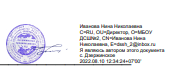 Директор школы: Н.Н. ИвановаПриказ №109 от09.08.2022гУчебный планначального общего образования для детей с ОВЗ(легкая умственная отсталость)МБОУ ДСШ№2 на 2022-2023 учебный годНедельный учебный план начального общего образования обучающихся с  нарушением интеллекта (лёгкая умственная  отсталость):Недельный учебный план начального общего образования обучающихся с  нарушением интеллекта (лёгкая умственная  отсталость):Недельный учебный план начального общего образования обучающихся с  нарушением интеллекта (лёгкая умственная  отсталость):Недельный учебный план начального общего образования обучающихся с  нарушением интеллекта (лёгкая умственная  отсталость):Недельный учебный план начального общего образования обучающихся с  нарушением интеллекта (лёгкая умственная  отсталость):Формы промежуточной аттестацииПредметныеобластиКлассыКоличество часов в годВсегоВсегоФормы промежуточной аттестацииПредметныеобластиУчебные предметыIIВсегоВсегоФормы промежуточной аттестацииОбязательная частьОбязательная частьОбязательная частьОбязательная частьОбязательная часть1. Язык и речеваяпрактика1.1.Русский язык333ЗТФ1. Язык и речеваяпрактика1.2.Чтение444Проверка техники чтения1. Язык и речеваяпрактика1.3.Речевая практика222Ответы на вопросы по тексту2. Математика2.1.Математика444Контрольная работа3. Естествознание3.1.Мир природы и человека111Рисунок по одной из тем курса4. Искусство4.1. Музыка111Творческая работа (иллюстрация к любому музыкальному произведению)4. Искусство4.2.Изобразительное искусство111Рисунок на свободную тему5.Физическая культура5.1. Физическая культура333Сдача нормативов6. Технологии6.1. Ручной труд111Творческая работа (поделка)ИтогоИтого202020Часть, формируемая участниками образовательных отношенийЧасть, формируемая участниками образовательных отношений333Мир природы и человекаМир природы и человека111Творческая работаСБОСБО111Годовая отметкаРучной труд (доп.занятие)Ручной труд (доп.занятие)111Максимально допустимая годовая нагрузка (при 5-дневной учебной неделе)Максимально допустимая годовая нагрузка (при 5-дневной учебной неделе)232323ИТОГО часов в годИТОГО часов в год782782782ИтогоИтого232323Максимально допустимая годовая нагрузка (при 5-дневной учебной неделе)Максимально допустимая годовая нагрузка (при 5-дневной учебной неделе)782782782Коррекционно-развивающая областьКоррекционно-развивающая область555Коррекционный курс "Психо-моторика и сенсорные процессы".Коррекционный курс "Психо-моторика и сенсорные процессы".222Мониторинг достиженийКоррекционный курс "Коррекция фонетико-фонематической, лексико-грамматической сторон речи".Коррекционный курс "Коррекция фонетико-фонематической, лексико-грамматической сторон речи".222Мониторинг достиженийКурс «Ритмика»Курс «Ритмика»111Годовая отметкаВнеурочная деятельность:Внеурочная деятельность:444Волшебный мир книгиВолшебный мир книги111Выразительное чтениеКурс по финансовой грамотностиКурс по финансовой грамотности111Мониторинг достиженийЛыжные гонкиЛыжные гонки111Мониторинг достиженийСобытийные мероприятияСобытийные мероприятия111участиеИТОГО при 5-дневной учебной неделеИТОГО при 5-дневной учебной неделе292929Итого часов в годИтого часов в год986986986